      ISTITUTO TECNICO STATALE             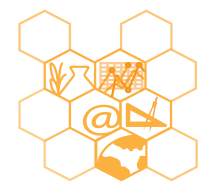 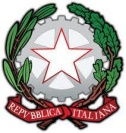 SETTORI ECONOMICO E TECNOLOGICO"MANLIO  ROSSI  DORIA"Via Manlio Rossi Doria, 2 – 80034 MARIGLIANO (NA) - Telefono 081 885 13 43 – Fax 081 519 18 82e-mail  nais134005@istruzione.it – Codice Fiscale 92057380633 – PEC nais134005@pec.istruzione                          Scheda   della disciplina:                                                       ANNO SCOLASTICO 2019-2020Classe:      Corso:    Indirizzo Materia:         	Docente:  Scheda  informativa sulla  disciplina:Marigliano                                                                                                DOCENTECOMPETENZE RAGGIUNTE alla fine dell’anno per la disciplina:Competenze in uscitaCONOSCENZE o CONTENUTI TRATTAT I :UDA :ABILITA’:Prima della DADMETODOLOGIE:Dopo la DADMETODOLOGIE:Prima della DADTESTI e MATERIALI / STRUMENTI ADOTTATI:Dopo la DADTESTI e MATERIALI / STRUMENTI ADOTTATI: